Y Review Menu 

Breakfast menu - Served 10.30am -11.30am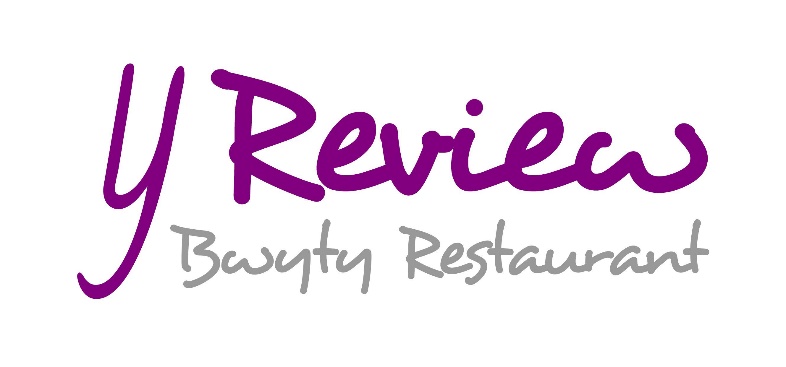 All served with tea or coffeeFull breakfast - £9.95
baby sausages, grilled bacon, black pudding, baked tomato, hash brown, baked beans, mushrooms and a choice of scrambled or fried egg. Vegan and Vegetarian options available Bacon and fried egg bap - £5.95 
grilled slices of back bacon with a soft yolk fried eggMini Danish pastries - £5.95
2 per person freshly cooked to order, requires 15 minutes
Cob bread toast with a selection of preserves Lunch menu - Served 12.00pm -14.30pmOpening Light Bites Soup of the day - £5.95Falafel with sweet chilli (Ve)- £4.95Olives and breads (V) - £4.25Baby Sausages with glazed Welsh rarebit - £5.50 Ham and black pudding fritters (DF) - £5.50Prawns with shrimp thermidor - £6.75For the Matinee l on Mezzaluna Bread or Jacket Potato
(Pickled vegetable, baby salad and classic slaw)Flaked tuna with slow cooked red onions and mature cheddar cheese (DF) - £6.75Roasted beef and Perl las cheese - £7.25Roasted Ham and piccalilli - £6.95Breaded king prawns with Katsu curry mayonnaise - £7.25BBQ chicken with sweetcorn relish (DF) - £6.75Char-grilled courgettes and aubergine mozzarella (Ve) - £6.50Goats cheese, sundried tomato and rocket (V) - £6.50Light Intervals Salads  l  Starter/Main course sizeCatch of day with poppy seed croutons and lemon and chive dressing (DF) - £5.95/£9.95Venue Cymru’s Chargrilled Chicken Caesar salad with baby shrimp - £5.95/£9.95Parma ham, buffalo mozzarella and marinated olive salad (GF) - £6.25/£10.25Quinoa, pine nut, pomegranate and tofu salad with  guacamole and lime dressing (Ve) - £5.75/£9.75GF- Gluten free V- vegetarian Ve- Vegan DF- Diary Free l All dishes are adaptable for dietary requirementsMain Show l Centre stage Beer Battered haddock with chunky chips and minted pea puree - £10.95Ratatouille gnocchi with glazed Mozzarella and balsamic reduction (Ve) - £9.95‘Venue Cymru’ Fish finger club sandwich (wholemeal bread, fish goujons, gem lettuce, cucumber,  saffron and shrimp tartare) with French fries - £10.25Grilled Halloumi with creamed artichoke and buttered  pasta (v) (GF) - £10.25Soy glazed chicken Chow Mein with sesame seeds and bean sprouts - £11.50 Baked seabass fillet with spinach , caper and butternut squash risotto - £11.95 Braised Moroccan shoulder of lamb with spiced vegetable couscous and raita - £16.95Butchers platter (braised lamb, 4oz of steak, baby sausages, BBQ chicken fillet with 2 sides of your choice) - £19.95Glazed burger Bun with chargrilled chicken, beef or veggie burger with onion rings, gem lettuce, hamburger relish and French fries - £11.958oz sirloin steak with chunky chips, onion rings with confit cherry tomatoes - £18.95Side and Extras - £2.75Skinny fries/chunky chips/sweet potato fries Tossed salad leaves with vinaigrette  Steamed greens Sticky braised red cabbage Beer battered onion ringsToppings of bacon and cheese or spicy ratatouille Classic peppercorn sauce  or creamed garlic chestnut mushroom sauce After Show - £5.95Welsh cheeses with gluten free biscuits, chutney and celery salt butter, pickled radish (GF)Black forest mousse with cherry and liquorice ice cream Pavlova with rosewater poached peaches with toasted almonds (Ve)Bara birth and Merlyn pudding with vanilla custardPancakes with maple syrup and lemon curd ice cream Ice creams with chocolates soil and caramel sauce Kids Show - £6.95 
Ages 14 and underHam egg and chips Fish finger buttyQuorn or chicken nuggets and chipsSausage, chips and beans 
Coffee and Cake – Served 14.30pm -16.00pm




GF- Gluten free V- vegetarian Ve- Vegan DF- Diary Free l All dishes are adaptable for dietary requirements